ADRODDIAD / TAFLEN CRYNHOI PENDERFYNIAD 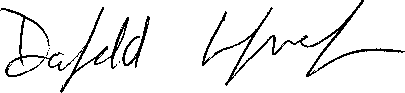 